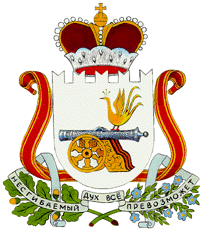  Администрация                                         Издешковского сельского поселения Сафоновского района Смоленской области РАСПОРЯЖЕНИЕОб определении организации для управления многоквартирным домом, в отношении которого собственниками помещений в многоквартирном доме не выбран способ управления таким домом или выбранный способ управления не реализован, не определена управляющая организацияВ соответствии с частью 17 статьи 161 Жилищного кодекса Российской Федерации, согласно постановлению Правительства Российской Федерации                       от 21.12.2018 № 1616 «Об утверждении Правил определения управляющей организации для управления многоквартирным домом, в отношении которого собственниками помещений в многоквартирном доме не выбран способ управления таким домом или выбранный способ управления не реализован, не определена управляющая организация, и о внесении изменений в некоторые акты Правительства Российской Федерации», постановлением Администрации Издешковского сельского поселения «Об утверждении порядка формирования и ведения перечня управляющих организаций для управления многоквартирным домом, в отношении которого собственниками помещений в многоквартирном доме не выбран способ управления таким домом или выбранный способ управления не реализован, не определена управляющая организация и об утверждении порядка принятии решения по определению управляющей организации» от 09.01.2020 г. № 2, руководствуясь Уставом муниципального образования Издешковского сельского поселения Сафоновского района  Смоленской области:1. Определить Общество с ограниченной ответственностью «Управляющая компания Содружество» (далее по тексту – ООО «Управляющая компания Содружество») в качестве управляющей организации для управления многоквартирными домами, в отношении которых собственниками помещений в многоквартирном доме не выбран способ управления такими домами или выбранный способ управления не реализован, не определена управляющая организация (приложение № 1).2. Установить, что предоставление коммунальных услуг собственникам и пользователям помещений в многоквартирных домах в период управления многоквартирными домами, по перечню, согласно приложению № 1, ООО «Управляющая компания Содружество», осуществляется ресурсоснабжающими организациями в соответствии с подпунктом «б» пункта 17 Правил предоставления коммунальных услуг собственникам и пользователям помещений в многоквартирных домах и жилых домов, утвержденных постановлением Правительства Российской Федерации от 06.05.2011 № 354 «О предоставлении коммунальных услуг собственникам и пользователям помещений в многоквартирных домах и жилых домов».3. Утвердить перечень работ и (или) услуг по управлению многоквартирным домом, услуг и работ по содержанию и ремонту общего имущества в многоквартирном доме, устанавливаемый в зависимости от конструктивных и технических параметров многоквартирного дома (приложение № 2).4. Утвердить размер платы за содержание жилого помещения в многоквартирных домах(приложение № 3).5. Контроль за исполнением настоящего распоряжения оставляю за собой.Глава муниципального образованияИздешковского сельского поселения Сафоновского района Смоленской области                                                             О.В. КлимоваПриложение № 1к распоряжению от 25.09.2020 № 33-рПереченьмногоквартирных домов, в отношении которых собственниками помещений в многоквартирном доме не выбран способ управления такими домами или выбранный способ управления не реализован, не определена управляющая организацияПриложение № 2			к распоряжению		 от 25.09.2020 № 33-рПеречень работ и (или) услуг по управлению многоквартирным домом, услуг и работ по содержанию и ремонту общего имущества в многоквартирном доме, устанавливаемый в зависимости от конструктивных и технических параметров многоквартирного дома     Приложение № 3к распоряжению		от 25.09.2020 № 33-рРазмер платы за содержание  жилого помещения  в многоквартирных домах (*)(рублей за 1 кв.м общей площади жилого помещения в месяц)(*) В размер платы за содержание жилого помещения не включены расходы на оплату холодной воды, горячей воды, электрической энергии, потребляемых при содержании общего имущества в многоквартирных домах, а также за отведение сточных вод в целях содержания общего имущества в многоквартирных домах (далее – коммунальные ресурсы, предоставляемые на общедомовые нужды).Размер платы за коммунальные ресурсы, предоставляемые на общедомовые нужды, для включения в состав платы за содержание жилого помещения рассчитывается для каждого многоквартирного дома дополнительно в соответствии с действующим законодательством Российской Федерации.** Размер платы за 1 кв.м общей площади жилого помещения в месяц корректируется в зависимости от количества выбранных видов обслуживания, а также в соответствии с технической документацией МКД (например, отсутствие подвалов в отдельных МКД).25.09.2020№ 33-рс. Издешковос. Издешковос. Издешково№ п/пАдрес МКД1с. Издешково, ул. 1-я Ленинская, д. 22с. Издешково, ул. 1-я Ленинская, д. 93с. Издешково, ул. 1-я Ленинская, д. 194с. Издешково, ул. 1-я Ленинская, д. 265с. Издешково, ул. 1-я Ленинская, д. 306с. Издешково, ул. 1-я Ленинская, д. 327с. Издешково, ул. 1-я Ленинская, д. 468с. Издешково, ул. 2-я Ленинская, д. 4А9с. Издешково, ул. 2-я Ленинская, д. 7Б10с. Издешково, ул. 2-я Ленинская, д. 7В11с. Издешково, ул. 2-я Ленинская, д. 9А12с. Издешково, ул. 2-я Ленинская, д. 11А13с. Издешково, ул. 2-я Ленинская, д. 1514с. Издешково, ул. 2-я Ленинская, д. 1915с. Издешково, ул. 2-я Ленинская, д. 2116с. Издешково, ул. Десантная, д. 117с. Издешково, ул. Десантная, д. 518с. Издешково, ул. Свободы, д. 2А19с. Издешково, пер. Свободы, д. 4Таблица 1Перечень, объем и периодичность работ за содержание жилья для многоквартирных капитальных домов, не имеющих один вид благоустройства (без центрального горячего водоснабжения)Таблица 1Перечень, объем и периодичность работ за содержание жилья для многоквартирных капитальных домов, не имеющих один вид благоустройства (без центрального горячего водоснабжения)Таблица 1Перечень, объем и периодичность работ за содержание жилья для многоквартирных капитальных домов, не имеющих один вид благоустройства (без центрального горячего водоснабжения)Таблица 1Перечень, объем и периодичность работ за содержание жилья для многоквартирных капитальных домов, не имеющих один вид благоустройства (без центрального горячего водоснабжения)Таблица 1Перечень, объем и периодичность работ за содержание жилья для многоквартирных капитальных домов, не имеющих один вид благоустройства (без центрального горячего водоснабжения)№ п/пНаименование работы и услугиПериодичность в годОбъем выполняемых работОбъем выполняемых работСодержание придомовой территорииСодержание придомовой территорииСодержание придомовой территорииСодержание придомовой территорииСодержание придомовой территории1Содержание придомовой территорииПриложение 1 к Приказу Госстроя РФ от 09.12.1999 №139В соответствии с технической документацией на МКДВ соответствии с технической документацией на МКДСодержание инженерных системСодержание инженерных системСодержание инженерных системСодержание инженерных системСодержание инженерных систем2Содержание систем отопления, холодного водоснабжения, водоотведенияп. 2.2.1.1., 2.2.1.2.  Приказа Госстроя РФ от 09.12.1999 №139 (не менее 2 раз в год)В соответствии с технической документацией на МКДВ соответствии с технической документацией на МКД3Содержание систем электроснабженияп. 2.2.1.3.  Приказа Госстроя РФ от 09.12.1999 №139 (не менее 2 раз в год)В соответствии с технической документацией на МКДВ соответствии с технической документацией на МКД4Проведение технических осмотров и устранение незначительных неисправностей в системах вентиляции3 раза в годВ соответствии с технической документацией на МКДВ соответствии с технической документацией на МКДОбслуживание сетей газоснабженияОбслуживание сетей газоснабженияОбслуживание сетей газоснабженияОбслуживание сетей газоснабженияОбслуживание сетей газоснабжения5Содержание внутридомовых сетей газоснабжения1 раз в годВ соответствии с технической документацией на МКДВ соответствии с технической документацией на МКД6Техническое диагностирование внутридомового газового оборудованияПостановление Правительства РФ от 14 мая 2013 г. № 410(1 раз в 5 лет)В соответствии с технической документацией на МКДВ соответствии с технической документацией на МКДАварийно-диспетчерское обслуживаниеАварийно-диспетчерское обслуживаниеАварийно-диспетчерское обслуживаниеАварийно-диспетчерское обслуживаниеАварийно-диспетчерское обслуживание7Аварийно-диспетчерское обслуживаниеКруглосуточноВ соответствии с технической документацией на МКДВ соответствии с технической документацией на МКДТаблица 2Перечень, объем и периодичность работ за содержание жилья для многоквартирных капитальных домов, имеющих не все виды благоустройства (без центрального горячего водоснабжения, центрального водоотведения)Таблица 2Перечень, объем и периодичность работ за содержание жилья для многоквартирных капитальных домов, имеющих не все виды благоустройства (без центрального горячего водоснабжения, центрального водоотведения)Таблица 2Перечень, объем и периодичность работ за содержание жилья для многоквартирных капитальных домов, имеющих не все виды благоустройства (без центрального горячего водоснабжения, центрального водоотведения)Таблица 2Перечень, объем и периодичность работ за содержание жилья для многоквартирных капитальных домов, имеющих не все виды благоустройства (без центрального горячего водоснабжения, центрального водоотведения)Таблица 2Перечень, объем и периодичность работ за содержание жилья для многоквартирных капитальных домов, имеющих не все виды благоустройства (без центрального горячего водоснабжения, центрального водоотведения)№ п/пНаименование работы и услугиПериодичность в годОбъем выполняемых работОбъем выполняемых работСодержание придомовой территорииСодержание придомовой территорииСодержание придомовой территорииСодержание придомовой территорииСодержание придомовой территории1Содержание придомовой территорииПриложение 1 к Приказу Госстроя РФ от 09.12.1999 №139В соответствии с технической документацией на МКДВ соответствии с технической документацией на МКДСодержание инженерных системСодержание инженерных системСодержание инженерных системСодержание инженерных системСодержание инженерных систем2Содержание систем отопления, холодного водоснабженияп. 2.2.1.1., 2.2.1.2.  Приказа Госстроя РФ от 09.12.1999 №139 (не менее 2 раз в год)В соответствии с технической документацией на МКДВ соответствии с технической документацией на МКД3Содержание систем электроснабженияп. 2.2.1.3.  Приказа Госстроя РФ от 09.12.1999 №139 (не менее 2 раз в год)В соответствии с технической документацией на МКДВ соответствии с технической документацией на МКД4Проведение технических осмотров и устранение незначительных неисправностей в системах вентиляции3 раза в годВ соответствии с технической документацией на МКДВ соответствии с технической документацией на МКДОбслуживание сетей газоснабженияОбслуживание сетей газоснабженияОбслуживание сетей газоснабженияОбслуживание сетей газоснабженияОбслуживание сетей газоснабжения5Содержание внутридомовых сетей газоснабжения1 раз в годВ соответствии с технической документацией на МКДВ соответствии с технической документацией на МКД6Техническое диагностирование внутридомового газового оборудованияПостановление Правительства РФ от 14 мая 2013 г. № 410(1 раз в 5 лет)В соответствии с технической документацией на МКДВ соответствии с технической документацией на МКДАварийно-диспетчерское обслуживаниеАварийно-диспетчерское обслуживаниеАварийно-диспетчерское обслуживаниеАварийно-диспетчерское обслуживаниеАварийно-диспетчерское обслуживание7Аварийно-диспетчерское обслуживаниеКруглосуточноВ соответствии с технической документацией на МКДВ соответствии с технической документацией на МКДТаблица 3Перечень, объем и периодичность работ за содержание жилья для многоквартирных капитальных домов, имеющих не все виды благоустройства (без центрального отопления,  центрального горячего водоснабжения, центрального водоотведения)Таблица 3Перечень, объем и периодичность работ за содержание жилья для многоквартирных капитальных домов, имеющих не все виды благоустройства (без центрального отопления,  центрального горячего водоснабжения, центрального водоотведения)Таблица 3Перечень, объем и периодичность работ за содержание жилья для многоквартирных капитальных домов, имеющих не все виды благоустройства (без центрального отопления,  центрального горячего водоснабжения, центрального водоотведения)Таблица 3Перечень, объем и периодичность работ за содержание жилья для многоквартирных капитальных домов, имеющих не все виды благоустройства (без центрального отопления,  центрального горячего водоснабжения, центрального водоотведения)Таблица 3Перечень, объем и периодичность работ за содержание жилья для многоквартирных капитальных домов, имеющих не все виды благоустройства (без центрального отопления,  центрального горячего водоснабжения, центрального водоотведения)№ п/пНаименование работы и услугиПериодичность в годОбъем выполняемых работОбъем выполняемых работСодержание придомовой территорииСодержание придомовой территорииСодержание придомовой территорииСодержание придомовой территорииСодержание придомовой территории1Содержание придомовой территорииПриложение 1 к Приказу Госстроя РФ от 09.12.1999 №139В соответствии с технической документацией на МКДВ соответствии с технической документацией на МКДСодержание инженерных системСодержание инженерных системСодержание инженерных системСодержание инженерных системСодержание инженерных систем2Содержание систем холодного водоснабженияп. 2.2.1.1., 2.2.1.2.  Приказа Госстроя РФ от 09.12.1999 №139 (не менее 2 раз в год)В соответствии с технической документацией на МКДВ соответствии с технической документацией на МКД3Содержание систем электроснабженияп. 2.2.1.3.  Приказа Госстроя РФ от 09.12.1999 №139 (не менее 2 раз в год)В соответствии с технической документацией на МКДВ соответствии с технической документацией на МКД4Проведение технических осмотров и устранение незначительных неисправностей в системах вентиляции3 раза в годВ соответствии с технической документацией на МКДВ соответствии с технической документацией на МКДОбслуживание сетей газоснабженияОбслуживание сетей газоснабженияОбслуживание сетей газоснабженияОбслуживание сетей газоснабженияОбслуживание сетей газоснабжения5Содержание внутридомовых сетей газоснабжения1 раз в годВ соответствии с технической документацией на МКДВ соответствии с технической документацией на МКД6Техническое диагностирование внутридомового газового оборудованияПостановление Правительства РФ от 14 мая 2013 г. № 410(1 раз в 5 лет)В соответствии с технической документацией на МКДВ соответствии с технической документацией на МКДАварийно-диспетчерское обслуживаниеАварийно-диспетчерское обслуживаниеАварийно-диспетчерское обслуживаниеАварийно-диспетчерское обслуживаниеАварийно-диспетчерское обслуживание7Аварийно-диспетчерское обслуживаниеКруглосуточноВ соответствии с технической документацией на МКДВ соответствии с технической документацией на МКДТаблица 4Перечень, объем и периодичность работ за содержание жилья для многоквартирных капитальных домов, имеющих не все виды благоустройства (без центрального отопления,  центрального горячего водоснабжения, центрального холодного водоснабжения, центрального водоотведения)Таблица 4Перечень, объем и периодичность работ за содержание жилья для многоквартирных капитальных домов, имеющих не все виды благоустройства (без центрального отопления,  центрального горячего водоснабжения, центрального холодного водоснабжения, центрального водоотведения)Таблица 4Перечень, объем и периодичность работ за содержание жилья для многоквартирных капитальных домов, имеющих не все виды благоустройства (без центрального отопления,  центрального горячего водоснабжения, центрального холодного водоснабжения, центрального водоотведения)Таблица 4Перечень, объем и периодичность работ за содержание жилья для многоквартирных капитальных домов, имеющих не все виды благоустройства (без центрального отопления,  центрального горячего водоснабжения, центрального холодного водоснабжения, центрального водоотведения)Таблица 4Перечень, объем и периодичность работ за содержание жилья для многоквартирных капитальных домов, имеющих не все виды благоустройства (без центрального отопления,  центрального горячего водоснабжения, центрального холодного водоснабжения, центрального водоотведения)№ п/пНаименование работы и услугиПериодичность в годОбъем выполняемых работОбъем выполняемых работСодержание придомовой территорииСодержание придомовой территорииСодержание придомовой территорииСодержание придомовой территорииСодержание придомовой территории1Содержание придомовой территорииПриложение 1 к Приказу Госстроя РФ от 09.12.1999 №139В соответствии с технической документацией на МКДВ соответствии с технической документацией на МКДСодержание инженерных системСодержание инженерных системСодержание инженерных системСодержание инженерных системСодержание инженерных систем2Содержание систем электроснабженияп. 2.2.1.3.  Приказа Госстроя РФ от 09.12.1999 №139 (не менее 2 раз в год)В соответствии с технической документацией на МКДВ соответствии с технической документацией на МКД3Проведение технических осмотров и устранение незначительных неисправностей в системах вентиляции3 раза в годВ соответствии с технической документацией на МКДВ соответствии с технической документацией на МКДОбслуживание сетей газоснабженияОбслуживание сетей газоснабженияОбслуживание сетей газоснабженияОбслуживание сетей газоснабженияОбслуживание сетей газоснабжения4Содержание внутридомовых сетей газоснабжения1 раз в годВ соответствии с технической документацией на МКДВ соответствии с технической документацией на МКД5Техническое диагностирование внутридомового газового оборудованияПостановление Правительства РФ от 14 мая 2013 г. № 410(1 раз в 5 лет)В соответствии с технической документацией на МКДВ соответствии с технической документацией на МКДАварийно-диспетчерское обслуживаниеАварийно-диспетчерское обслуживаниеАварийно-диспетчерское обслуживаниеАварийно-диспетчерское обслуживаниеАварийно-диспетчерское обслуживание6Аварийно-диспетчерское обслуживаниеКруглосуточноВ соответствии с технической документацией на МКДВ соответствии с технической документацией на МКД№п/пКлассификация жилищного фондаРазмер платы за 1 кв.м общей площади жилого помещения в месяц (руб/кв.м) с НДС** Размер платы за 1 кв.м общей площади жилого помещения в месяц (руб/кв.м) с НДС** №п/пКлассификация жилищного фондаС учетом технической диагностики и обслуживания газового оборудованияБез учета технической диагностики и обслуживания газового оборудования1.Многоквартирные капитальные дома 4-5 этажей, не имеющие один вид благоустройства (без центрального горячего водоснабжения) 11,8711,152.Многоквартирные капитальные дома 2-3 этажа, не имеющие один вид благоустройства (без центрального горячего водоснабжения)11,4410,903.Многоквартирные жилые дома 2 этажа, имеющие не все виды благоустройства (без центрального горячего водоснабжения, центрального водоотведения)10,8410,304.Многоквартирные жилые дома 2 этажа, имеющие не все виды благоустройства (без центрального отопления, центрального горячего водоснабжения, центрального водоотведения)9,959,415.Многоквартирные жилые дома 2 этажа, имеющие не все виды благоустройства (без центрального отопления, центрального горячего водоснабжения, центрального холодного водоснабжения, центрального водоотведения)9,148,60